Safe Transport Policy 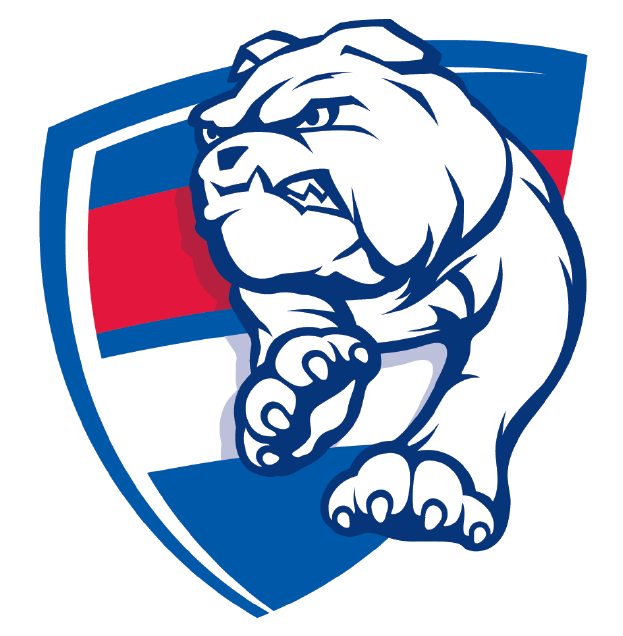 WALLAROO FOOTBALL CLUB This policy aims to provide a basis for the responsible use and/or non-use of alcohol by Wallaroo Football Club and to avoid any incidents as people travel to or from the club and its events.The Club understands and accepts its responsibility to the safety of our members and friends. The following requirements will apply when alcohol is served, either at the club or during a club function. Bar staff shall encourage members and visitors to make alternate safe transport arrangements if they are considered to exceed .05 blood alcohol concentration (or .00 if probationary driver)Telephone calls will be made free of charge to arrange a taxi or other transportContact telephone numbers for taxi services will be clearly displayed Bar servers will be provided non-alcoholic drinks and bar food free of charge by the club (only for club bar staff)Committee may pre-order taxis to arrive at the venue at the conclusion of the function.
Where possible sober drivers to offer rides to patrons.Policy ReviewThis policy will be reviewed annually to ensure it remains relevant to club operations and reflects both community expectations and legal requirements.Next policy review date is: April 2022Signed: ____________________________Signed: ____________________________Position: President – Andy westPosition: Secretary – Janet ErringtonDate: April 2021Date: April 2021